ПРИНЯТОПедагогическим советом
Протокол № 24
« 28» августа 2013 г.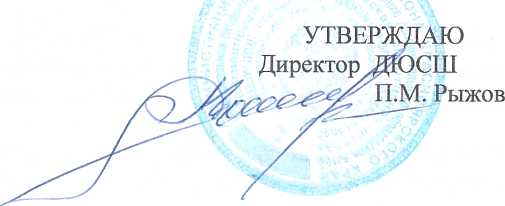 Правила внутреннего распорядка обучающихся
муниципального бюджетного образовательного учреждения
дополнительного образования детей
«Партизанская детско-юношеская спортивная школа»Общие положения.Правила внутреннего распорядка для обучающихся в муниципальном бюджетномобразовательном учреждении дополнительного образования детей «Партизанская детско-юношеская спортивная школа» (далее-МБОУ ДОД «Партизанская ДЮСШ») имеют целью способствовать формированию сознательного отношения к учебнотренировочному процессу, укреплению здоровья внутренней дисциплины, организации обучения на высоком методическом уровне, рациональному использованию учебнотренировочного времени, улучшению качества учебно-тренировочного процесса, полной реализации	главных	задач	ДЮСШ.Вопросы, связанные с применением правил внутреннего распорядка, решаются администрацией МБОУ ДОД «Партизанская ДЮСШ» в пределах предоставленных ей прав, а в случаях, предусмотренных действующим законодательством и правилами внутреннего распорядка.Занимающиеся в спортивной школе.Занимающимся является лицо, зачисленное приказом директора в спортивную школу для обучения по образовательной программе дополнительного образования детей в порядке поступления, перевода из другой спортивной школы, восстановления в соответствии с правилами, установленными Учредителем, Уставом МБОУ ДОД «Партизанская ДЮСШ» и локальными нормативными актами.Права и социальные гарантии занимающихся в спортивной школе.Занимающиеся в МБОУ ДОД «Партизанская ДЮСШ» имеют право:Получать образование в соответствии с государственными образовательными стандартами, обучаться в пределах этих стандартов, получать знания, умения и навыки соответствующие современному уровню науки, техники, культуры.Посещать все виды учебных занятий в спортивной школе, а по согласованию между руководителями - и в других спортивных школах, и отделениях.Участвовать в обсуждении и решении важнейших вопросов деятельности спортивной школы, в том числе через общественные организации.Бесплатно пользоваться в спортивной школе инвентарём, оргтехникой при проведении мероприятий, предусмотренных учебно-тренировочным процессом.Принимать участие во всех видах учебно-тренировочного процесса, соревнованиях.Обжаловать приказы, распоряжения и иные действия администрации спортивной школы в порядке, устанавливаемом законодательством Российской Федерации.Получать дополнительные (в том числе платные) образовательные услуги.На уважение своего человеческого достоинства.На свободу совести, информации, свободное выражение собственного мнения иубеждений в соответствии с действующим законодательством России.Свободного перевода в другую спортивную школу, в порядке, определяемомФедеральным агентством по образованию и Уставом МОУ ДОД «ПартизанскаяДЮСШ».Обязанности занимающихся в спортивной школе.Занимающиеся в МБОУ ДОД «Партизанская ДЮСШ» обязаны:Овладевать знаниями, практическими навыками и умениями по избранному направлению учебно-тренировочной деятельности. За время обучения выполнить требования образовательной программы спортивной школы.Посещать все виды учебно-тренировочных занятий, предусмотренных учебным планом.Выполнять Устав спортивной школы, соблюдать правила внутреннего распорядка.Бережно относиться к имуществу спортивной школы и нести в установленном порядке соответствующую материальную ответственность за его порчу и утрату. Занимающимся запрещается без разрешения администрации спортивной школы выносить предметы и различное оборудование из спортивного зала, раздевалок. Постоянно стремиться к повышению общей культуры, нравственному и физическому совершенствованию.Соблюдать надлежащую чистоту и порядок во всех учебно-тренировочных помещениях обеспечивает технический персонал.Основные права и обязанности администрации спортивной школы.Администрация МБОУ ДОД ДЮСШ имеет право:Поощрять обучающихся за добросовестное отношение к учебно-тренировочному процессу, активное участие в общественной жизни МБОУ ДОД «Партизанская ДЮСШ».Требовать от обучающихся ответственного, добросовестного отношения к учебно-тренировочному процессу, бережного отношения к имуществуспортивной школы, соблюдения правил внутреннего распорядка для занимающихся в МБОУ ДОД «Партизанская ДЮСШ» .Привлекать занимающихся к дисциплинарной и материальной ответственности в порядке, установленном Федеральными законами и локальными нормативными актами.Принимать локальные нормативные акты.Администрация МБОУ ДОД «Партизанская ДЮСШ» обязана:Соблюдать законы и иные нормативные правовые акты, локальные нормативные акты.Обеспечивать безопасные условия учебно-тренировочного процесса, отвечающие требованиям охраны труда и правилам личной гигиены, установленные для образовательных учреждений дополнительного образования детей.Предоставлять представителям занимающихся полную и достоверную информацию о деятельности спортивной школы в соответствии с действующим законодательством России. Создавать условия для улучшения качества подготовки и воспитания обучающихся с учетом требований современного учебно-тренировочного процесса, новейших достижений науки, техники и культуры.Организовать изучение и внедрение передовых методов обучения и тренировки.Осуществлять воспитательную работу с занимающимися, создавать условия для проведения культурно-воспитательной работы.Постоянно контролировать знание и соблюдение занимающимися требований инструкций по технике безопасности, производственной санитарии и гигиене труда, противопожарной безопасности. Обеспечить исправное содержание помещения, отопления, освещения, вентиляции, оборудования, создавать нормальные условия для хранения верхней одежды занимающихся.Внимательно относиться к нуждам и запросам занимающихся, обеспечиватькачественное проведение их учебно-тренировочного процесса.Администрация осуществляет свои обязанности в соответствии сзаконодательством Российской Федерации.Поощрения за успехи в учебно-тренировочном процессе и спортивнойдеятельности.За хорошую успеваемость, активное участие в спортивной и общественной жизни МБОУ ДОД «Партизанская ДЮСШ», для занимающихся устанавливаются следующие меры поощрения:Объявление благодарности.Награждение Почетной грамотой.Награждение ценным подарком.Направление благодарственного письма родителям занимающегося.Поощрения объявляются приказом директора и доводятся до сведения обучающегося.VII. Ответственность за нарушение внутреннего распорядка и спортивного режима.К занимающимся могут быть применены меры дисциплинарного воздействия (замечание, выговор, отчисление из спортивной школы) за невыполнение учебнотренировочного плана по неуважительной причине, нарушение предусмотренных Уставом МБОУ ДОД «Партизанская ДЮСШ» обязанностей, правил внутреннего распорядка.Отчисление	занимающихся	из спортивной школы возможно	по собственномужеланию. В	этом случае за	обучающимся сохраняется право на	восстановление вспортивной школе.Отчисление	занимающихся	из спортивной школы возможно	по следующимпричинам:а)	за нарушение Устава спортивной школы;б)	за нарушение Правил внутреннего распорядка спортивной школы.Дисциплинарное взыскание, в том числе отчисление (кроме случаев отчисления за неуспеваемость), может быть наложено на занимающегося спортивной школы после получения от него объяснения в письменной форме. Отчисление занимающегося из спортивной школы производится приказом директора.Дисциплинарное взыскание	применяется не позднее одного	месяца со дняобнаружения проступка и не позднее шести месяцев со дня его совершения, не считая времени болезни обучающихся.VIII. Учебный порядок.Учебно-тренировочные занятия в спортивной школе проводятся по расписанию в соответствии с учебными планами, программами и графиком учебного процесса, утвержденными в установленном порядке.Учебное расписание составляется на учебный год и вывешивается за 10 дней до начала учебного года.После начала учебно-тренировочных занятий в спортивном зале и прилегающим к ним помещениях должны быть обеспечены тишина и порядок, необходимые для нормального хода учебно-тренировочных занятий. Недопустимо прерывать учебнотренировочные занятия, входить и выходить из спортивного зала во время их проведения.В каждой учебно-тренировочной группе назначается староста из числа наиболее подготовленных и дисциплинированных обучающихся. Староста группы подчиняется непосредственно тренеру-преподавателю.В функции старосты входят:а)	наблюдение за состоянием дисциплины в группе на учебно-тренировочных занятиях, а также за сохранностью учебного оборудования и инвентаря;б)	извещение занимающихся об изменениях, вносимых в расписание занятий;в)	назначение на каждый день дежурного по группе, который помогает тренеру- преподавателю в подготовке спортивного инвентаря и оборудования к учебнотренировочному занятию.Распоряжения старосты в пределах указанных выше функций обязательны для всех занимающихся.IX. Порядок в помещениях.Ответственность за благоустройство в учебно-тренировочных помещениях (наличие исправной мебели, спортивного инвентаря и оборудования, поддержание нормальной температуры, освещения и т.п.) несёт администрация МБОУ ДОД «Партизанская ДЮСШ».В помещениях спортивной школы запрещается:а)	поведение, мешающее проведению учебно-тренировочных занятий;б)	курение на территории спортивной школы;в)	распитие спиртных напитков, пива и нахождение в состоянии алкогольного, токсического или наркотического опьянения;г)	загрязнение территории и помещений спортивной школы.Настоящие правила внутреннего распорядка для занимающихся в МБОУ ДОД «Партизанская ДЮСШ»доводятся до сведения всех категорий занимающихся в спортивной школе, размещаются на информационных стендах, на сайте локальной компьютерной сети МБОУ ДОД «Партизанская ДЮСШ».